ПРОГРАММА ДНЯ КАРЬЕРЫ В НИЖЕГОРОДСКОМ ИНСТИТУТЕ УПРАВЛЕНИЯ15 ФЕВРАЛЯ 2018 ГОДАМесто проведения мероприятия: проспект Гагарина, 46 (главный корпус), 4 этаж, ауд. 417 Время проведения: 13.00 – 16.30. Начало регистрации 12.00. Организатор мероприятия: Отдел организации практики и трудоустройства НИУ – филиала РАНХиГСhttp://niu.ranepa.ru/about/podrazdeleniya/sektor-organizatsii-praktiki/ Наша страница ВКонтакте:  https://vk.com/otdel_pit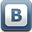 Контакты: Отдел организации практики и трудоустройства, Телефон: 8 (831) 465-78-44 Время Мероприятие Ауд.13-00 – 13.30Регистрация участников41713.30 – 13.40Открытие Дня карьеры:- приветствие руководства Института41713.30 – 15.00Стендовая сессия Участники: Органы государственной власти: Управление федеральной налоговой службы по Нижегородской области, Управление Федеральной антимонопольной службы по Нижегородской области«Работа.ру»Кока-Кола ЭйчБиСи ЕвразияKelly Services Кадровое агентствоООО «Сибур-ЦОБ»KPMG (АО «КПМГ»)ПАО СК «Росгосстрах»Операторы мобильной связи и интернет - провайдеры: ПАО «Ростелеком», ПАО «МТС», Дом.ru, АО «ТрансТелеКом»Банки:  ПАО «Сбербанк», ФК «Банк Открытие», ПАО «Промсвязьбанк», ПАО «Россельхозбанк»IT-компании: ООО «1С: Апрель Софт», Группа компаний «Лад», ООО «Ф-Лайн Софтвер»Организаторы международных стажировок:  AIESEC Нижний Новгород, Interairкоманда ВШГУ41715.00 – 16.00 Мастер-классы:ПАО Банк «ФК Открытие»: Мастер-класс «Как выйти за рамки невозможного»«Работа.ру»: Мастер-класс «ТОП-10 типичных ошибок в резюме начинающего специалиста»ПАО «МТС»: «Тренируй речь!» AIESEC Нижний Новгород  «Осознанное целеполагание»Interair: Программы  международного студенческого обмена. Стажировки. Образовательные программы и языковые курсы. Магистратура за рубежом.Апрель Софт: «Есть такая профессия – Родину автоматизировать!» КПМГ: «Профессия бухгалтера-консультанта»Кока-Кола ЭйчБиСи Евразия: ЕЦО как инструмент разработки стратегии Компании по повышению маржинальности бизнесаПАО Росбанк: Что это за «ужас» тесты при преме на работу (SHL/Talent Q/Ontarget), и как их успешно проходить?16.00 – 16.30 Подведение итоговЛотереяНаграждение участников, вручение призов 416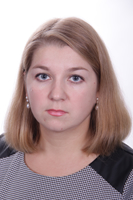 Морозова Ирина ВладимировнаДолжность: начальник отдела
E-mail: i.morozova@niu.ranepa.ru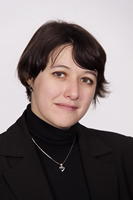 Николаева Анна ГеоргиевнаДолжность: специалист
E-mail: a.nikolaeva@niu.ranepa.ru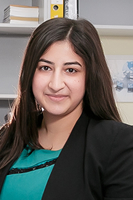 Геворгян Анжела АмбарцумовнаДолжность: специалист
E-mail: a.gevorgyan@niu.ranepa.ru